2024-2025 оқу жылына 1 сыныпқа құжат қабылдау2024 жылы 1 сәуірден бастап 31 тамызға дейінҚажет құжаттар тізімі:* Баланың туу туралы куәлігінің көшірмесі;* 026/у-3 нысаны бойынша денсаулық паспорты; * 063/у (052-2/у) нысаны бойынша денсаулық жағдайы туралы құжат;* 3*4 көлеміндегі фотосуреттің екі данасы.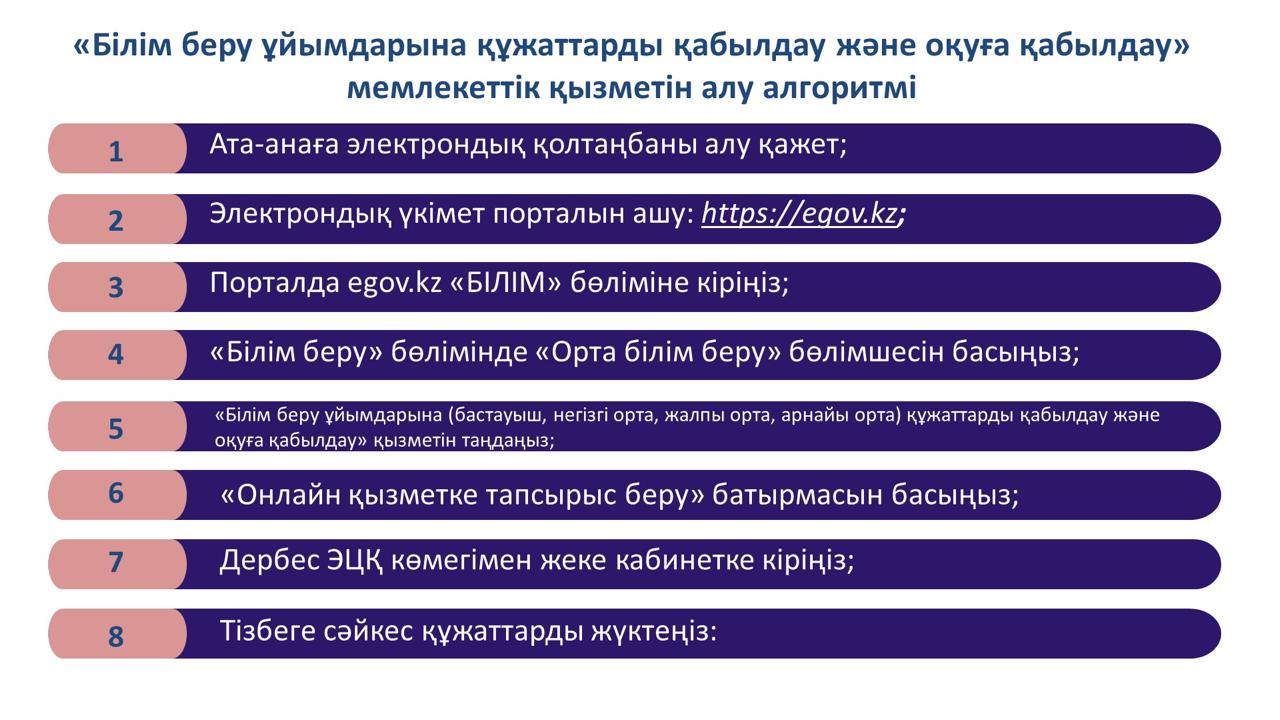 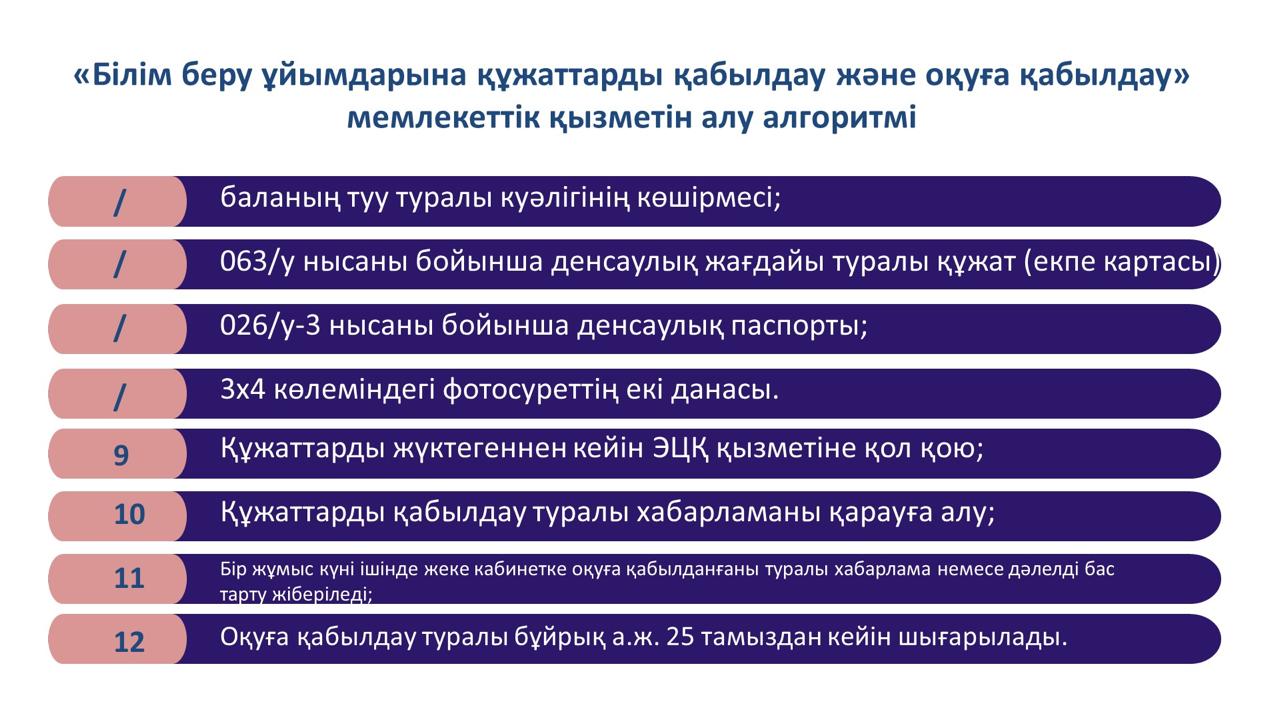 